Аппликация «Цветы для Ветеранов к празднику День Победы!»«Нам нужен мир»
Нам нужен мир,
На голубой планете.
Его хотят,
И взрослые и дети.
Им хочется, проснувшись
На рассвете,
Не вспоминать,
Не думать о войне!
Нам нужен мир, чтоб строить
города,
Сажать деревья и работать в поле.
Его хотят все люди доброй воли.
Нам нужен мир,
Навеки! Навсегда!
(И.Кравченко)
-Ребята, 9 мая – каждый год наша страна отмечает День Победы в Великой Отечественной войне. В этот день собираются ветераны, надевают свои ордена и медали, полученные за героическую борьбу с врагом, и выходят на парад Победы. (Показ картинок с изображением парада.)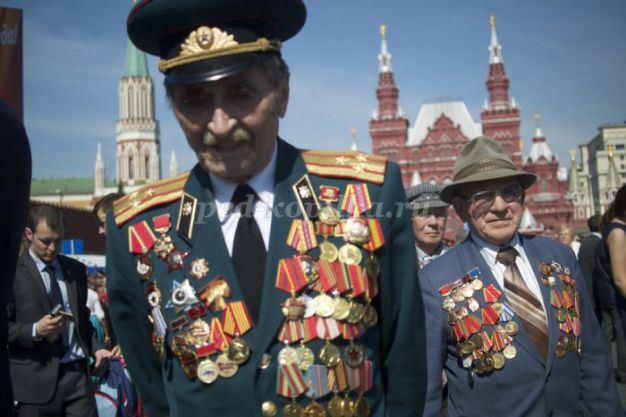 
Им дарят цветы, звучат поздравления, песни, а вечером над городами нашей страны расцветают праздничные салюты в честь победы. В каждом городе горит Вечный огонь. Вечный огонь горит всегда, никогда не гаснет и напоминает людям о страшном слове «война», о том, что никогда больше такое не должно повториться. Взрослым и детям нужен мир на всей планете.
Ребята давайте тоже поблагодарим наших ветеранов, которые живут в нашем городе за победу. И сделаем для них открытки с весенними цветами – тюльпанами. Все кто увидит, наши открытки поймут, что мы с вами помним подвиг русских солдат, и благодарны им за победу, за мирное небо над головой. А почему делать тюльпаны, потому, что эти цветы всегда расцветают к этому празднику.Цель: формирование экологического восприятие детей лет средствами художественного творчества.Задачи:— развивать представления детей о весенних цветах;— познакомить детей с частями цветов;— напомнить технику наклеивания; вырезания по контуру;— получить радость от собственного творчества.Материалы:- цветная бумага;- картон или альбомный лист;- клей;- ножницы;- карандаш.Для начала рисуем силуэт цветка-тюльпана на бумаге (красного или желтого цвета). Вырезаем. Рисуем на бумаге зеленого цвета листочки и стебелек, вырезаем. Приклеиваем наши цветы, к ним листья и стебельки. Вот что у нас должно получиться!Можно подписать: «С праздником 9 мая!»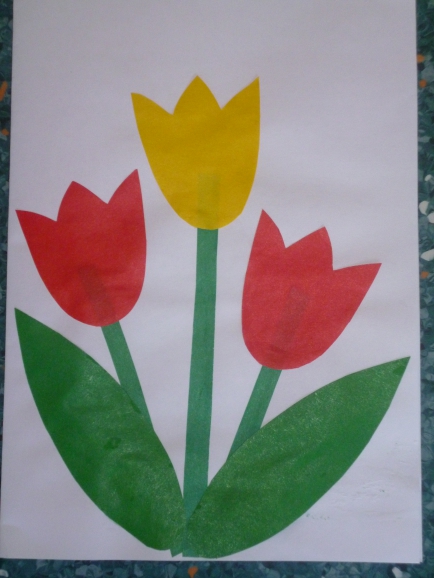 